UNIVERSIDAD NACIONAL JOSÉ FAUSTINO SÁNCHEZ CARRIÓN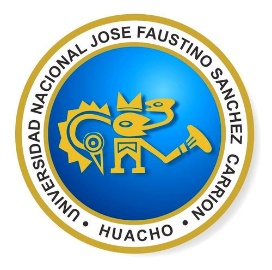 Facultad de Ingeniería Industrial,Sistemas e Informática         ESCUELA ACADÉMICO PROFESIONAL DE INGENIERÍA DE SISTEMAS                                     Ing. ALDO MANUEL CANALES CHANGANAQUI                  2018 - I                                      aldo6356@hotmail.comINFORMACION GENERAL DEL CURSOII.	SUMILLA Y DESCRIPCIÓN DEL CURSO II. CAPACIDADES AL FINALIZAR EL CURSOIII.  INDICADORES DE CAPACIDADES AL FINALIZAR EL CURSOIV.- DESARROLLO DE LAS UNIDADES DIDÁCTICAS:V.	MATERIALES EDUCATIVOS Y OTROS RECURSOS DIDÁCTICOSLos materiales educativos y recursos didácticos que se utilizaran en el desarrollo del presente curso:Medios escritosMateriales convencionales como SeparatasGuías de prácticas.LibrosGuías de laboratoriosManuales de procedimientosMedios visuales y electrónicosMateriales audiovisuales como videosVideos de procesos productivos de diferentes organizacionesProgramas informáticos (CD u on-line) educativosPresentaciones multimedia, animaciones y simulaciones interactivas.Medios informáticos.Uso de plataformas informáticas con fines educativos.Aplicación de exelearningServicios telemáticos: sitios web, correo electrónico, chats, foros.VI. EVALUACIÓNLa evaluación que se propone será por Unidad Didáctica y debe responder a la Evidencia de Desempeño, Evidencia de producto y Evidencia de conocimientoUNIDAD DIDÁCTICA I: Tomando como base la mejora continua de una organización, participa en el incremento de la productividad, para ello tenemos que ser más eficientes y eficaces, tomando como base los ratios de años anterioresLa evaluación para esta Unidad Didáctica será de la siguiente forma:PROMEDIO UDI (PUDI)= EC+ EP + ED = PP11UNIDAD DIDÁCTICA II: Ante la necesidad de optimizar procesos industriales, identifica las operaciones que no generan valor, utilizando para ello los procedimientos de mejora de métodos de trabajo como son los diagramas de procesos estandarizados.La evaluación para esta Unidad Didáctica será de la siguiente forma:PROMEDIO UDII (PUDII)=  EC+ EP + ED = PP12PROMEDIO PP1=  (PP11 + PP12)/2UNIDAD DIDÁCTICA III: En toda organización encontramos procesos, identifica la estación de trabajo más crítica, para mejorar la capacidad utilizada de la planta, tomando como base la capacidad instaladaLa evaluación para esta Unidad Didáctica será de la siguiente forma:PROMEDIO UDIII (PUDIII)=  EC+ EP + ED = PP21UNIDAD DIDÁCTICA IV: Ante la necesidad de contar con organizaciones eficaces, idea procesos de producción sin desperdicios, para ello hará uso de las normas que permitan eliminar actividades que no generan valor, utilizando la técnica de diseño de puestos de trabajo estandarizados.La evaluación para esta Unidad Didáctica será de la siguiente forma:PROMEDIO UDIV (PUDI)=  EC+ EP + ED  = PP22PROMEDIO PP2=  (PP21 + PP22)/2Nota Final= (PP1 + PP2)/2 (*)(*) Resolución Consejo Universitario No 130-2015-CU-UNJFSC, Huacho 20 de febrero del 2015VII  BIBLIOGRAFIA Y REFERENCIAS WEBUNIDAD DIDACTICA I:         1.-  Diario Digital Sur Noticias Perú Tacna (2005). Industria Manufacturera. Edic.           2.-Jaime Saavedra (2000). Liberación Comercial e Industria  Manufacturera en el Perú.  www.grade..org.p          3.-  Ramón Padilla ( 2005 ). Evolución de   www.ecla.cl/seminario.          4.- Cotler, julio (1978). Clases, estado y nación en el Perú. Lima, IEP, 1978, “Introducción”. 5.- Mejía, Julio (Editor) (2010). Realidad Nacional. Sociedad, Estado y cultura en el Perú contemporáneo. Lima, URP,  “Introducción”- 6.- Pásara, Luis (2009).  Perú en el siglo XXI. Lima, PUCP ,”Introducción”.UNIDAD DIDACTICA II:1.-  Póveda, Renán. (2007). Recursos naturales. En Perú la oportunidad de un país diferente, próspero, equitativo y gobernable. Lima, Banco Mundial.2.-  Murra  John. (2004). Los límites y las limitaciones del archipiélago vertical en los Andes. En El mundo andino: población, medio ambiente y economía. Instituto de Estudios Peruanos. Lima.       3.- Meneses, Max. (2010) .Población, migración y urbanización en el Perú. En  Realidad Nacional. Sociedad,    Estado  y        cultura en el Perú contemporáneo. Lima, URP. 4.- Parodi, Carlos ( 2001). Perú 1960-2000. Políticas Económicas en Entornos Cambiantes. Lima, Ed. Universidad del  Pacífico,  pp.  50-54. 5.- Matos Mar José. Desborde popular y crisis del Estado. Ed. Congreso de  del Perú, 2009. 6.- Hernando de Soto y otros. El otro sendero. Lima,  varias ediciones,  Introducción. 7.- Banco Mundial (2007). Agricultura, Industria, minería,  y pesca. En Perú: la oportunidad de un país diferente: próspero, equitativo y gobernable. Lima, Ed. Banco Mundial.UNIDAD DIDACTICA III:  1.- Montoya Rojas, Rodrigo.  Todas las Culturas del Perú. Lima, Rev. del Instituto de Investigaciones  Histórico-Sociales, número 6,  UNMSM, 2000, pp. 7-24.   2.- Arellano Cueva, Rolando. La ciudad de los Reyes, de los Chávez,  los Quispe..”. Lima, Arellano, 2006.            3.- Quijano Obregón, Aníbal: “¡Qué tal Raza!”. En familia y cambio social. Lima, CECOSAM, 1999.UNIDAD DIDACTICA IV:     1.-  López, Sinesio. Perú Condición Ciudadana. Lima, IDS, 1997.2.-  Tanaka, Martín. Situación y perspectivas de los partidos políticos en  IEP. Lima, 2004.3.-  Mariátegui José Carlos, “Punto de vista antiimperialista”. En Ideología y Política. Lima, Ed. Amauta, 1969.                 4.- Haya de  “Qué es el APRA?”. En  El antiimperialismo y el APRA, Lima-Imprenta Amauta S.A.,1972.     5.- Adrianzen, Alberto. La transición inconclusa. Cap. I. Edit. La otra mirada, 20096.- Comisión de  y Reconciliación. Informe sobre la violencia en el Perú. Lima, agosto de 2003.PROBLEMAS A RESOLVER POR LOS  ESTUDIANTE AL FINAL DE LA ASIGNATURAEl ingeniero  de Sistemas en su formación profesional, realiza sus labores en las organizaciones de la industria, instituciones empresariales, deberá conocer el entorno de su realidad, relacionando  su formación humanista con el factor mano de obra y conociendo la realidad nacional e internacional en la toma de decisiones.El alumno deberá al final resolver las causas de la pobreza estableciendo soluciones fácticas, la problemática de las migraciones a las grandes ciudades y la falta de oportunidades.El diseño de proyectos y propuestas es  fundamental a través de  inversiones públicas y privadas, a fin de dinamizar la economía nacional.Conocer los conceptos fundamentales de la globalización, comparar sus ventajas y desventajas en el mundo actual.Diagnosticar las causas de la violencia, sus orígenes, tomando las previsiones para establecer un mundo de paz con justicia social.El alumno deberá conocer las diferentes alianzas estratégicas mundial, tratados comerciales de los países en el mundo, a fin de tomar las políticas empresariales en el mercado global.                                                                                                             Huacho, abril 2018                    LINEA FORMACION BASICACURSOREALIDAD NACIONAL E INTERNACIONALCÓDIGOHORAS04HT = 02 HT + 02 HPEl concepto de realidad es muy amplio y se presta a todo tipo de debates y análisis. Puede decirse que la noción hace referencia a aquello que tiene una existencia auténtica y verdadera, a diferencia de lo que tiene lugar en un marco de fantasía o en la imaginación.Desde los tiempos más remotos, allí donde tuvo su origen el hombre, este ha desarrollado procedimientos útiles, para un mejor aprovechamiento de la realidad y realizar un diagnóstico que permita interpretar  la realidad y aprovecharlos en el desarrollo nacional.La asignatura de Realidad Nacional e internacional, está pensado de manera tal que al final el participante ha desarrollado competencias que le permitirán analizar, interpretar y dar solución a los problemas nacionales; de tal manera  que  permita un desarrollo armónico de la sociedad y elaborar los planes de desarrollo nacional. El estudiante al final del curso estará en condiciones de analizar los conceptos fundamentales para comprender la realidad nacional, y dar solución a los problemas del país,  para  un desarrollo nacional sostenido.El curso está planteado para un total de diecisiete semanas, en las cuales se desarrollan cuatro unidades didácticas, con 34 sesiones teórico que  permiten al estudiante comprender la realidad nacional e internacional y  dar solución a los problemas nacionales, tomando como base la geopolítica y la realidad internacional.CAPACIDAD DE LA UNIDAD DIDACTICANOMBRE DE LA UNIDAD DIDACTICASEMANAS UNIDAD I En todo diagnóstico de la Realidad Nacional   se aplica  y  también  se desarrollan los conceptos fundamentales para comprender la Realidad Nacional.Conceptos fundamentales para comprender la Realidad  Nacional.1,2,3,4UNIDADIIExamina la necesidad de solucionar los problemas, se debe lograr el conocimiento de las principales características del territorio nacional, la dinámica poblacional, la migración interna e internacional y el proceso de urbanización.Territorio, Población y Economía5,6,7,8UNIDADIIIPara entender los problemas de la sociedades saber comprender, conocer el análisis de los principales problemas sociales del país, la realidad cultural y la identidad nacional; así lograr comprender la naturaleza y articulación de la diversidad cultural peruana.Sociedad y Cultura9, 10, 11 ,12UNIDADIVEs necesario comprender la naturaleza del estado, la democracia, la descentralización y los movimientos sociales y Políticos, la violencia; Como también analizar el conocimiento de las características de la globalización y sus efectos en la economía y sociedad latinoamericana y peruana,  la geopolítica y el escenario internacional,  las alianzas estratégicas comercial y tratados políticos, militares y económicos y el mundo multipolar.Estado y Política13, 14, 15, 16No INDICADORES DE CAPACIDAD AL FINALIZAR EL CURSO1Analiza las diversas definiciones de la realidad nacional tomando como base los conceptos fundamentales  y  categorías propuestas.2Compara las diversas definiciones de la realidad nacional tomando como base los conceptos y matices del CAEN.3Identifica  la evolución manufacturera naciona4Emplea  las estadísticas para interpretar la evolución del empleo manufacturero y las políticas de industrialización en el país.5Examina la necesidad de solucionar los problemas, se debe lograr el conocimiento de las principales características del territorio nacional, la dinámica poblacional, la migración interna e internacional y el proceso de urbanización.6Identifica las estadísticas, teorías referentes a la pobreza  y empleo.7Participa en la discusión  y diferencias esquemas de evolución económica en la época incaica, colonial y republicana.8Idea nuevas  formas de solución a la problemática de población, migración y urbanización.9Identifica  la diversidad cultural y multiétnico del Perú.10Discute sobre la necesidad de una identidad nacional y peruanidad.  11Discute sobre la DIVERSIDAD NACIONALnecesidad de una identidad nacional y peruanidad12Analiza los resultados de las ventajas y desventajas de la globalización en el mundo actual.13Desarrolla las características de organización del estado peruano y su descentralización14Analiza las diversas ideologías de los partidos políticos del  Perú.15Diseña mesas de trabajo para discutir los orígenes y solución a los problemas de la violencia y desarrollo de los movimientos sociales del Perú.16Examina los factores geopolíticos, la realidad internacional y el mundo multipolar, las alianzas estratégicas Comerciales y militares.17Formula  un procedimiento para hacer el mejor planteamiento de las tres soluciones posibles. Conociendo claramente los conceptos  de Realidad nacional.18Formula  la descripción del producto en donde contempla solución a los problemas poblacionales y economía19Formula los resultados, realizando un análisis científico y analítico que permita resolver la problemática de la Sociedad y cultura, contrastando la realidad nacional e internacional.20Distingue la importancia de cada una de las etapas de la matriz, y desarrolla un trabajo en donde se ponga de manifiesto las competencias alcanzadas por el estudiante.Conceptos fundamentales para comprender la Realidad NacionalCAPACIDAD  DE LA UNIDAD DIDÁCTICA I: En los conceptos fundamentales de la Realidad Nacional se aplican los conocimientos necesarios para comprenderlos.CAPACIDAD  DE LA UNIDAD DIDÁCTICA I: En los conceptos fundamentales de la Realidad Nacional se aplican los conocimientos necesarios para comprenderlos.CAPACIDAD  DE LA UNIDAD DIDÁCTICA I: En los conceptos fundamentales de la Realidad Nacional se aplican los conocimientos necesarios para comprenderlos.CAPACIDAD  DE LA UNIDAD DIDÁCTICA I: En los conceptos fundamentales de la Realidad Nacional se aplican los conocimientos necesarios para comprenderlos.CAPACIDAD  DE LA UNIDAD DIDÁCTICA I: En los conceptos fundamentales de la Realidad Nacional se aplican los conocimientos necesarios para comprenderlos.CAPACIDAD  DE LA UNIDAD DIDÁCTICA I: En los conceptos fundamentales de la Realidad Nacional se aplican los conocimientos necesarios para comprenderlos.CAPACIDAD  DE LA UNIDAD DIDÁCTICA I: En los conceptos fundamentales de la Realidad Nacional se aplican los conocimientos necesarios para comprenderlos.CAPACIDAD  DE LA UNIDAD DIDÁCTICA I: En los conceptos fundamentales de la Realidad Nacional se aplican los conocimientos necesarios para comprenderlos.Conceptos fundamentales para comprender la Realidad NacionalConceptos fundamentales para comprender la Realidad NacionalSemanaContenidos Contenidos Contenidos Contenidos Estrategia didácticaIndicadores de logro de la capacidad Indicadores de logro de la capacidad Conceptos fundamentales para comprender la Realidad NacionalSemanaConceptualProcedimentalProcedimentalActitudinalEstrategia didácticaIndicadores de logro de la capacidad Indicadores de logro de la capacidad Conceptos fundamentales para comprender la Realidad Nacional1Introducción al curso Clase Inaugural, sustentación  y explicación del silabo respectivo. ¿Qué es ?Rasgos generales y características específicas de la Nacional Peruana.Explicar la importancia de la Realidad Nacional en el desarrollo nacional.Explicar la importancia de la Realidad Nacional en el desarrollo nacional.Trabajo en equipo para discutir el desarrollo  y la compresión de los conceptos fundamentales de la Realidad nacional.Exposición académica buscando la motivación en los estudiantes.Exposición de videos relacionados a la realidad nacional.  Analiza las diversas definiciones de la realidad nacional tomando como base los conceptos fundamentales  y  categorías propuestas.Analiza las diversas definiciones de la realidad nacional tomando como base los conceptos fundamentales  y  categorías propuestas.Conceptos fundamentales para comprender la Realidad Nacional2Definición de realidad nacional,  Definición de la realidad Nacional según el CAEN (Centro de Altos Estudios Nacionales Comparar las diversas definiciones y el CAEN destaca  Comparar las diversas definiciones y el CAEN destaca Debatir los conceptos fundamentales de Realidad nacional.Exposición académica buscando la motivación en los estudiantes.Exposición de videos relacionados a la realidad nacional.   Compara las diversas definiciones de la realidad nacional tomando como base los conceptos y matices del CAEN. Compara las diversas definiciones de la realidad nacional tomando como base los conceptos y matices del CAEN.Conceptos fundamentales para comprender la Realidad Nacional3Realidad y Evolución  de la industria Manufacturera regional y nacional. Analizar la evolución manufacturera regional y nacional.Analizar la evolución manufacturera regional y nacional.Debatir la evolución de la industria manufacturera regional y nacional.Exposición académica buscando la motivación en los estudiantes.Exposición de videos relacionados a la realidad nacional.  Identifica  la evolución manufacturera nacional.Identifica  la evolución manufacturera nacional.Conceptos fundamentales para comprender la Realidad Nacional4  Liberación comercial, evolución del empleo manufacturero e  industrialización.Identificar las políticas liberación comercial en el país, políticas   de industrialización.Identificar las políticas liberación comercial en el país, políticas   de industrialización.Proponer las políticas de industrialización en el mundo y nacional.Exposición académica buscando la motivación en los estudiantes.Exposición de videos relacionados a la realidad nacional.  Emplea  las estadísticas para interpretar la evolución del empleo manufacturero y las políticas de industrialización en el país.Emplea  las estadísticas para interpretar la evolución del empleo manufacturero y las políticas de industrialización en el país.Unidad Didáctica I :EVALUACIÓN DE LA UNIDAD DIDÁCTICAEVALUACIÓN DE LA UNIDAD DIDÁCTICAEVALUACIÓN DE LA UNIDAD DIDÁCTICAEVALUACIÓN DE LA UNIDAD DIDÁCTICAEVALUACIÓN DE LA UNIDAD DIDÁCTICAEVALUACIÓN DE LA UNIDAD DIDÁCTICAEVALUACIÓN DE LA UNIDAD DIDÁCTICAUnidad Didáctica I :EVIDENCIA DE CONOCIMIENTOSEVIDENCIA DE CONOCIMIENTOSEVIDENCIA DE PRODUCTOEVIDENCIA DE PRODUCTOEVIDENCIA DE PRODUCTOEVIDENCIA DE PRODUCTOEVIDENCIA DE DESEMPEÑOUnidad Didáctica I :Evaluación escrita de 20 preguntas, y plataforma.  Se incluirán en la evaluación por lo menos dos videos. Evaluación escrita de 20 preguntas, y plataforma.  Se incluirán en la evaluación por lo menos dos videos. Entrega del desarrollo del  primer avance del trabajo de investigación. Presentará tres soluciones posibles al problema elegido  Así mismo el estudiante presentara la solución propuesta para resolver el problema.Entrega del desarrollo del  primer avance del trabajo de investigación. Presentará tres soluciones posibles al problema elegido  Así mismo el estudiante presentara la solución propuesta para resolver el problema.Entrega del desarrollo del  primer avance del trabajo de investigación. Presentará tres soluciones posibles al problema elegido  Así mismo el estudiante presentara la solución propuesta para resolver el problema.Entrega del desarrollo del  primer avance del trabajo de investigación. Presentará tres soluciones posibles al problema elegido  Así mismo el estudiante presentara la solución propuesta para resolver el problema.Formula  un procedimiento para hacer el mejor planteamiento de las tres soluciones posibles. Conociendo claramente los conceptos  de Realidad nacional.Unidad Didáctica II: Territorio, población  y economíaCAPACIDAD  DE LA UNIDAD DIDÁCTICA II: Ante la necesidad de solucionar los problemas, se debe lograr el conocimiento de las principales características del territorio nacional, la dinámica poblacional, la migración interna e internacional y el proceso de urbanización.CAPACIDAD  DE LA UNIDAD DIDÁCTICA II: Ante la necesidad de solucionar los problemas, se debe lograr el conocimiento de las principales características del territorio nacional, la dinámica poblacional, la migración interna e internacional y el proceso de urbanización.CAPACIDAD  DE LA UNIDAD DIDÁCTICA II: Ante la necesidad de solucionar los problemas, se debe lograr el conocimiento de las principales características del territorio nacional, la dinámica poblacional, la migración interna e internacional y el proceso de urbanización.CAPACIDAD  DE LA UNIDAD DIDÁCTICA II: Ante la necesidad de solucionar los problemas, se debe lograr el conocimiento de las principales características del territorio nacional, la dinámica poblacional, la migración interna e internacional y el proceso de urbanización.CAPACIDAD  DE LA UNIDAD DIDÁCTICA II: Ante la necesidad de solucionar los problemas, se debe lograr el conocimiento de las principales características del territorio nacional, la dinámica poblacional, la migración interna e internacional y el proceso de urbanización.CAPACIDAD  DE LA UNIDAD DIDÁCTICA II: Ante la necesidad de solucionar los problemas, se debe lograr el conocimiento de las principales características del territorio nacional, la dinámica poblacional, la migración interna e internacional y el proceso de urbanización.CAPACIDAD  DE LA UNIDAD DIDÁCTICA II: Ante la necesidad de solucionar los problemas, se debe lograr el conocimiento de las principales características del territorio nacional, la dinámica poblacional, la migración interna e internacional y el proceso de urbanización.CAPACIDAD  DE LA UNIDAD DIDÁCTICA II: Ante la necesidad de solucionar los problemas, se debe lograr el conocimiento de las principales características del territorio nacional, la dinámica poblacional, la migración interna e internacional y el proceso de urbanización.Unidad Didáctica II: Territorio, población  y economíaUnidad Didáctica II: Territorio, población  y economíaSemanaContenidos Contenidos Contenidos Contenidos Estrategia didácticaEstrategia didácticaIndicadores de logro de la capacidad Unidad Didáctica II: Territorio, población  y economíaSemanaConceptualProcedimentalProcedimentalActitudinalEstrategia didácticaEstrategia didácticaIndicadores de logro de la capacidad Unidad Didáctica II: Territorio, población  y economía5Territorio , medio ambiente y verticalidad de pisos ecológicos. Ejecutar la teoría sobre territorio, medio ambiente y pisos ecológicos. Ejecutar la teoría sobre territorio, medio ambiente y pisos ecológicos.Justificar la teoría sobre territorio, medio ambiente y pisos ecológicos.Exposición académica buscando la motivación en los estudiantes.Exposición de videos de territorio, medio ambiente.Presentación de casos.Aprendizaje basado en  el diagnóstico de problemasExposición académica buscando la motivación en los estudiantes.Exposición de videos de territorio, medio ambiente.Presentación de casos.Aprendizaje basado en  el diagnóstico de problemasExamina la necesidad de solucionar los problemas, se debe lograr el conocimiento de las principales características del territorio nacional, la dinámica poblacional, la migración interna e internacional y el proceso de urbanización.Unidad Didáctica II: Territorio, población  y economía6Pobreza  y empleo.Exclusión y desigualdad Identificar las teorías de pobreza, empleo, la exclusión y desigualdad. Identificar las teorías de pobreza, empleo, la exclusión y desigualdad.Proponer las diversas teorías de pobreza, empleo.Exposición académica buscando la motivación en los estudiantes.Exposición de videos de territorio, medio ambiente.Presentación de casos.Aprendizaje basado en  el diagnóstico de problemasExposición académica buscando la motivación en los estudiantes.Exposición de videos de territorio, medio ambiente.Presentación de casos.Aprendizaje basado en  el diagnóstico de problemasIdentifica las estadísticas, teorías referentes a la pobreza  y empleo.Unidad Didáctica II: Territorio, población  y economía7Esquema de la evolución económica 7-9: Identificar mediante los esquemas  económicos, social y político de la época incaica, colonial y republicana.7-9: Identificar mediante los esquemas  económicos, social y político de la época incaica, colonial y republicana.Usar los diferentes esquemas de evolución económica y sus diferencias.Exposición académica buscando la motivación en los estudiantes.Exposición de videos de territorio, medio ambiente.Presentación de casos.Aprendizaje basado en  el diagnóstico de problemasExposición académica buscando la motivación en los estudiantes.Exposición de videos de territorio, medio ambiente.Presentación de casos.Aprendizaje basado en  el diagnóstico de problemasParticipa en la discusión  y diferencias esquemas de evolución económica en la época incaica, colonial y republicana.Unidad Didáctica II: Territorio, población  y economía8Población, migración y urbanización10-11: Discutir los problemas de Población, migración y urbanización.10-11: Discutir los problemas de Población, migración y urbanización.Justificar la importancia del diagnóstico de la Población, migración y urbanización.Exposición académica buscando la motivación en los estudiantes.Exposición de videos de territorio, medio ambiente.Presentación de casos.Aprendizaje basado en  el diagnóstico de problemasExposición académica buscando la motivación en los estudiantes.Exposición de videos de territorio, medio ambiente.Presentación de casos.Aprendizaje basado en  el diagnóstico de problemasIdea nuevas  formas de solución a la problemática de población, migración y urbanización.Unidad Didáctica II: Territorio, población  y economíaEVALUACIÓN DE LA UNIDAD DIDÁCTICAEVALUACIÓN DE LA UNIDAD DIDÁCTICAEVALUACIÓN DE LA UNIDAD DIDÁCTICAEVALUACIÓN DE LA UNIDAD DIDÁCTICAEVALUACIÓN DE LA UNIDAD DIDÁCTICAEVALUACIÓN DE LA UNIDAD DIDÁCTICAEVALUACIÓN DE LA UNIDAD DIDÁCTICAUnidad Didáctica II: Territorio, población  y economíaEVIDENCIA DE CONOCIMIENTOSEVIDENCIA DE CONOCIMIENTOSEVIDENCIA DE PRODUCTOEVIDENCIA DE PRODUCTOEVIDENCIA DE PRODUCTOEVIDENCIA DE DESEMPEÑOEVIDENCIA DE DESEMPEÑOUnidad Didáctica II: Territorio, población  y economíaEvaluación escrita de 20 preguntas y plataforma para su evaluación cognitiva.Evaluación escrita de 20 preguntas y plataforma para su evaluación cognitiva.Entrega del desarrollo del  segundo avance del proyecto formativo. Presentará alternativas para la solución de los problemas de territorio, población y política económica.Entrega del desarrollo del  segundo avance del proyecto formativo. Presentará alternativas para la solución de los problemas de territorio, población y política económica.Entrega del desarrollo del  segundo avance del proyecto formativo. Presentará alternativas para la solución de los problemas de territorio, población y política económica.Formula  la descripción del producto en donde contempla solución a los problemas poblacionales y economía.Formula  la descripción del producto en donde contempla solución a los problemas poblacionales y economía.SOCIEDAD Y CULTURACAPACIDAD  DE LA UNIDAD DIDÁCTICA III: Para entender los problemas de la sociedades saber comprender, conocer el análisis de los principales problemas sociales del país, la realidad cultural y la identidad nacional; así lograr comprender la naturaleza y articulación de la diversidad cultural.CAPACIDAD  DE LA UNIDAD DIDÁCTICA III: Para entender los problemas de la sociedades saber comprender, conocer el análisis de los principales problemas sociales del país, la realidad cultural y la identidad nacional; así lograr comprender la naturaleza y articulación de la diversidad cultural.CAPACIDAD  DE LA UNIDAD DIDÁCTICA III: Para entender los problemas de la sociedades saber comprender, conocer el análisis de los principales problemas sociales del país, la realidad cultural y la identidad nacional; así lograr comprender la naturaleza y articulación de la diversidad cultural.CAPACIDAD  DE LA UNIDAD DIDÁCTICA III: Para entender los problemas de la sociedades saber comprender, conocer el análisis de los principales problemas sociales del país, la realidad cultural y la identidad nacional; así lograr comprender la naturaleza y articulación de la diversidad cultural.CAPACIDAD  DE LA UNIDAD DIDÁCTICA III: Para entender los problemas de la sociedades saber comprender, conocer el análisis de los principales problemas sociales del país, la realidad cultural y la identidad nacional; así lograr comprender la naturaleza y articulación de la diversidad cultural.CAPACIDAD  DE LA UNIDAD DIDÁCTICA III: Para entender los problemas de la sociedades saber comprender, conocer el análisis de los principales problemas sociales del país, la realidad cultural y la identidad nacional; así lograr comprender la naturaleza y articulación de la diversidad cultural.CAPACIDAD  DE LA UNIDAD DIDÁCTICA III: Para entender los problemas de la sociedades saber comprender, conocer el análisis de los principales problemas sociales del país, la realidad cultural y la identidad nacional; así lograr comprender la naturaleza y articulación de la diversidad cultural.CAPACIDAD  DE LA UNIDAD DIDÁCTICA III: Para entender los problemas de la sociedades saber comprender, conocer el análisis de los principales problemas sociales del país, la realidad cultural y la identidad nacional; así lograr comprender la naturaleza y articulación de la diversidad cultural.SOCIEDAD Y CULTURASOCIEDAD Y CULTURASemanaContenidos Contenidos Contenidos Contenidos Estrategia didácticaEstrategia didácticaIndicadores de logro de la capacidad SOCIEDAD Y CULTURASemanaConceptualProcedimentalProcedimentalActitudinalEstrategia didácticaEstrategia didácticaIndicadores de logro de la capacidad SOCIEDAD Y CULTURA9Auge y Caída de la Sociedad Oligárquica.  La ideología del Empresariado Informal y formal.Comparar las razones y diagnóstico de auge y caída de la sociedad oligarca.Comparar las razones y diagnóstico de auge y caída de la sociedad oligarca.Apreciar la evolución de la sociedad oligárquica a la actual.Exposición académica buscando la motivación en los estudiantes.Exposición de videos desarrollados por los estudiantes.Presentación de casos.Aprendizaje basado en problemasExposición académica buscando la motivación en los estudiantes.Exposición de videos desarrollados por los estudiantes.Presentación de casos.Aprendizaje basado en problemasDistingue las características de la sociedad oligárquica, auge y caída.SOCIEDAD Y CULTURA10Diversidad  cultural e InterculturalidadEtnicidad y mestizaje Analizar nuestra diversidad cultural y étnica. Analizar nuestra diversidad cultural y étnica.Establecer las características pluricultural y multiétnico.Exposición académica buscando la motivación en los estudiantes.Exposición de videos desarrollados por los estudiantes.Presentación de casos.Aprendizaje basado en problemasExposición académica buscando la motivación en los estudiantes.Exposición de videos desarrollados por los estudiantes.Presentación de casos.Aprendizaje basado en problemasDiscute sobre la necesidad de una identidad nacional y peruanidad.  SOCIEDAD Y CULTURA11 Identidad nacional y cultura Identificar nuestra identidad nacional y peruanidad. Identificar nuestra identidad nacional y peruanidad.Establecer las características de nuestra identidad nacional.Exposición académica buscando la motivación en los estudiantes.Exposición de videos desarrollados por los estudiantes.Presentación de casos.Aprendizaje basado en problemasExposición académica buscando la motivación en los estudiantes.Exposición de videos desarrollados por los estudiantes.Presentación de casos.Aprendizaje basado en problemasDiscute sobre la necesidad de una identidad nacional y peruanidad.  SOCIEDAD Y CULTURA12La globalización, ventajas y desventajas Describir las ventajas y desventajas de la globalización. Describir las ventajas y desventajas de la globalización.Usar los conceptos de globalización, compara sus ventajas y desventajas.Exposición académica buscando la motivación en los estudiantes.Exposición de videos desarrollados por los estudiantes.Presentación de casos.Aprendizaje basado en problemasExposición académica buscando la motivación en los estudiantes.Exposición de videos desarrollados por los estudiantes.Presentación de casos.Aprendizaje basado en problemasAnaliza los resultados de las ventajas y desventajas de la globalización en el mundo actual.Unidad Didáctica III:EVALUACIÓN DE LA UNIDAD DIDÁCTICAEVALUACIÓN DE LA UNIDAD DIDÁCTICAEVALUACIÓN DE LA UNIDAD DIDÁCTICAEVALUACIÓN DE LA UNIDAD DIDÁCTICAEVALUACIÓN DE LA UNIDAD DIDÁCTICAEVALUACIÓN DE LA UNIDAD DIDÁCTICAEVALUACIÓN DE LA UNIDAD DIDÁCTICAUnidad Didáctica III:EVIDENCIA DE CONOCIMIENTOEVIDENCIA DE CONOCIMIENTOEVIDENCIA DE PRODUCTOEVIDENCIA DE PRODUCTOEVIDENCIA DE PRODUCTOEVIDENCIA DE DESEMPEÑOEVIDENCIA DE DESEMPEÑOUnidad Didáctica III:Evaluación escrita de 20 preguntas, utilizando plataforma para el manejo cognitivo.  Se incluirán en la evaluación por lo menos dos videos. Evaluación escrita de 20 preguntas, utilizando plataforma para el manejo cognitivo.  Se incluirán en la evaluación por lo menos dos videos. Entrega del desarrollo del  tercer avance del proyecto formativo. Presentará los planteamientos para dar solución al problema.Entrega del desarrollo del  tercer avance del proyecto formativo. Presentará los planteamientos para dar solución al problema.Entrega del desarrollo del  tercer avance del proyecto formativo. Presentará los planteamientos para dar solución al problema.Formula los resultados, realizando un análisis científico y analítico que permita resolver la problemática de la Sociedad y cultura, contrastando la realidad nacional e internacional.Formula los resultados, realizando un análisis científico y analítico que permita resolver la problemática de la Sociedad y cultura, contrastando la realidad nacional e internacional.ESTADO Y POLITICACAPACIDAD  DE LA UNIDAD DIDÁCTICA IV: Es necesario comprender la naturaleza del estado, la democracia, la descentralización y los movimientos sociales y Políticos, la violencia; Como también analizar el conocimiento de las características de la globalización y sus efectos en la economía y sociedad latinoamericana y peruana,  la geopolítica y el escenario internacional,  las alianzas estratégicas comercial y tratados políticos, militares y económicos y el mundo multipolar.CAPACIDAD  DE LA UNIDAD DIDÁCTICA IV: Es necesario comprender la naturaleza del estado, la democracia, la descentralización y los movimientos sociales y Políticos, la violencia; Como también analizar el conocimiento de las características de la globalización y sus efectos en la economía y sociedad latinoamericana y peruana,  la geopolítica y el escenario internacional,  las alianzas estratégicas comercial y tratados políticos, militares y económicos y el mundo multipolar.CAPACIDAD  DE LA UNIDAD DIDÁCTICA IV: Es necesario comprender la naturaleza del estado, la democracia, la descentralización y los movimientos sociales y Políticos, la violencia; Como también analizar el conocimiento de las características de la globalización y sus efectos en la economía y sociedad latinoamericana y peruana,  la geopolítica y el escenario internacional,  las alianzas estratégicas comercial y tratados políticos, militares y económicos y el mundo multipolar.CAPACIDAD  DE LA UNIDAD DIDÁCTICA IV: Es necesario comprender la naturaleza del estado, la democracia, la descentralización y los movimientos sociales y Políticos, la violencia; Como también analizar el conocimiento de las características de la globalización y sus efectos en la economía y sociedad latinoamericana y peruana,  la geopolítica y el escenario internacional,  las alianzas estratégicas comercial y tratados políticos, militares y económicos y el mundo multipolar.CAPACIDAD  DE LA UNIDAD DIDÁCTICA IV: Es necesario comprender la naturaleza del estado, la democracia, la descentralización y los movimientos sociales y Políticos, la violencia; Como también analizar el conocimiento de las características de la globalización y sus efectos en la economía y sociedad latinoamericana y peruana,  la geopolítica y el escenario internacional,  las alianzas estratégicas comercial y tratados políticos, militares y económicos y el mundo multipolar.CAPACIDAD  DE LA UNIDAD DIDÁCTICA IV: Es necesario comprender la naturaleza del estado, la democracia, la descentralización y los movimientos sociales y Políticos, la violencia; Como también analizar el conocimiento de las características de la globalización y sus efectos en la economía y sociedad latinoamericana y peruana,  la geopolítica y el escenario internacional,  las alianzas estratégicas comercial y tratados políticos, militares y económicos y el mundo multipolar.CAPACIDAD  DE LA UNIDAD DIDÁCTICA IV: Es necesario comprender la naturaleza del estado, la democracia, la descentralización y los movimientos sociales y Políticos, la violencia; Como también analizar el conocimiento de las características de la globalización y sus efectos en la economía y sociedad latinoamericana y peruana,  la geopolítica y el escenario internacional,  las alianzas estratégicas comercial y tratados políticos, militares y económicos y el mundo multipolar.ESTADO Y POLITICAESTADO Y POLITICASemanaContenidos Contenidos Contenidos Contenidos Estrategia didácticaIndicadores de logro de la capacidad ESTADO Y POLITICASemanaConceptualProcedimentalProcedimentalActitudinalEstrategia didácticaIndicadores de logro de la capacidad ESTADO Y POLITICA13Estado, democracia y ciudadanía.Descentralización y regionalización Describe correctamente  los conocimientos de organización del estado y la regionalización. Describe correctamente  los conocimientos de organización del estado y la regionalización.Establecer las características organizacional del estado y la descentralizaciónExposición académica buscando la motivación en los estudiantes.Exposición de videos.Presentación de análisis de los videos.Aprendizaje basado en problemas.Desarrolla las características de organización del estado peruano y su descentralización.ESTADO Y POLITICA14Partidos políticos e ideologíasIdentificar las diversas ideologías de los partidos políticos.Identificar las diversas ideologías de los partidos políticos.Proponer la discusión de los Programas de los Partidos y ley de Partidos políticos.Exposición académica buscando la motivación en los estudiantes.Exposición de videos.Presentación de análisis de los videos.Aprendizaje basado en problemas.Analiza las diversas ideologías de los partidos políticos del  Perú.ESTADO Y POLITICA15Movimientos sociales y violencia en el        PerúAlizar el desarrollo de los movimientos sociales y la violencia en el Perú.Alizar el desarrollo de los movimientos sociales y la violencia en el Perú.Discutir las dimensiones de los movimientos sociales y violencia.Exposición académica buscando la motivación en los estudiantes.Exposición de videos.Presentación de análisis de los videos.Aprendizaje basado en problemas.Diseña mesas de trabajo para discutir los orígenes y solución a los problemas de la violencia y desarrollo de los movimientos sociales del Perú. ESTADO Y POLITICA16La Realidad Internacional: Historia del siglo xx, el mundo multipolar, alianzas estratégicas comercial y militar. Geopolítica y coyuntura actual. Identificar la geopolítica y realidad internacional Identificar la geopolítica y realidad internacionalEstablecer la coyuntura actual, el mundo multipolar y geopolítica mundial.Exposición académica buscando la motivación en los estudiantes.Exposición de videos.Presentación de análisis de los videos.Aprendizaje basado en problemas.Examina los factores geopolíticos, la realidad internacional y el mundo multipolar, las alianzas estratégicas Comerciales y militares.Unidad Didáctica IV : EVALUACIÓN DE LA UNIDAD DIDÁCTICAEVALUACIÓN DE LA UNIDAD DIDÁCTICAEVALUACIÓN DE LA UNIDAD DIDÁCTICAEVALUACIÓN DE LA UNIDAD DIDÁCTICAEVALUACIÓN DE LA UNIDAD DIDÁCTICAEVALUACIÓN DE LA UNIDAD DIDÁCTICAUnidad Didáctica IV : EVIDENCIA DE CONOCIMIENTOSEVIDENCIA DE CONOCIMIENTOSEVIDENCIA DE PRODUCTOEVIDENCIA DE PRODUCTOEVIDENCIA DE PRODUCTOEVIDENCIA DE DESEMPEÑOUnidad Didáctica IV : Evaluación escrita de 20 preguntas, utilizando plataforma para el manejo del aspecto cognitivo.  Se incluirán en la evaluación por lo menos dos videos.Evaluación escrita de 20 preguntas, utilizando plataforma para el manejo del aspecto cognitivo.  Se incluirán en la evaluación por lo menos dos videos.Entrega del desarrollo del proyecto formativo. Presentará la matriz de testeo del proyecto con los grupos de interés y de contexto. El proyecto debe contener el problema, causas y efectos, evaluación y análisis.Entrega del desarrollo del proyecto formativo. Presentará la matriz de testeo del proyecto con los grupos de interés y de contexto. El proyecto debe contener el problema, causas y efectos, evaluación y análisis.Entrega del desarrollo del proyecto formativo. Presentará la matriz de testeo del proyecto con los grupos de interés y de contexto. El proyecto debe contener el problema, causas y efectos, evaluación y análisis.Distingue la importancia de cada una de las etapas de la matriz, y desarrolla un trabajo en donde se ponga de manifiesto las competencias alcanzadas por el estudiante.EVIDENCIA DE CONOCIMIENTOPorcentajePonderaciónInstrumentosEvaluación en plataforma con 5 preguntas dicotómicas (Verdadero o falso)5 %0.05CuestionarioEvaluación en plataforma con 6 preguntas de opciones múltiples.7 %0.07CuestionarioEvaluación en plataforma con 7 preguntas de opciones múltiples.8 %0.08CuestionarioDos videos para análisis y síntesis10 %0.10Cuestionario VideosTotal Evidencia de Conocimiento30 %0.30EVIDENCIA DE PRODUCTOPorcentajePonderaciónInstrumentosPresentación del primer avance del proyecto formativo.5 %0.05Trabajo impreso de acuerdo al formato establecidoContenido de forma y fondo20 %0.20Trabajo impreso de acuerdo al formato establecidoAportes hechos al trabajo15 %0.15Trabajo impreso de acuerdo al formato establecidoTotal Evidencia de Producto40 %0.40EVIDENCIA DE DESEMPEÑOPorcentajePonderaciónInstrumentosPresentación oportuna del trabajo5 %0.05Primer avance del proyecto formativoFormular  un procedimiento para hacer el mejor planteamiento de las cinco soluciones posibles.15 %0.15Primer avance del proyecto formativoDiscriminar las soluciones posibles y propone una solución la que permite resolver el problema.10 %0.10Primer avance del proyecto formativoTotal Evidencia de Desempeño30 %0.30EVIDENCIA DE CONOCIMIENTOPorcentajePonderaciónInstrumentosEvaluación en plataforma con 5 preguntas dicotómicas (Verdadero o falso)5 %0.05CuestionarioEvaluación en plataforma con 6 preguntas de opciones múltiples.7 %0.07CuestionarioEvaluación en plataforma con 7 preguntas de opciones múltiples.8 %0.08CuestionarioDos videos para análisis y síntesis10 %0.10Cuestionario VideosTotal Evidencia de Conocimiento30 %0.30EVIDENCIA DE PRODUCTOPorcentajePonderaciónInstrumentosPresentación del segundo avance del proyecto formativo.5 %0.05Trabajo impreso de acuerdo al formato establecidoContenido de forma y fondo20 %0.20Trabajo impreso de acuerdo al formato establecidoAportes hechos al trabajo15 %0.15Trabajo impreso de acuerdo al formato establecidoTotal Evidencia de Producto40 %0.40EVIDENCIA DE DESEMPEÑOPorcentajePonderaciónInstrumentosPresentación oportuna del trabajo5 %0.05Segundo avance del proyecto formativoFormular  un procedimiento para hacer el mejor planteamiento de las cinco soluciones posibles.15 %0.15Segundo avance del proyecto formativoDiscriminar las soluciones posibles y propone una solución la que permite resolver el problema.10 %0.10Segundo avance del proyecto formativoTotal Evidencia de Desempeño30 %0.30EVIDENCIA DE CONOCIMIENTOPorcentajePonderaciónInstrumentosEvaluación en plataforma con 5 preguntas dicotómicas (Verdadero o falso)5 %0.05CuestionarioEvaluación en plataforma con 6 preguntas de opciones múltiples.7 %0.07CuestionarioEvaluación en plataforma con 7 preguntas de opciones múltiples.8 %0.08CuestionarioDos videos para análisis y síntesis10 %0.10Cuestionario VideosTotal Evidencia de Conocimiento30 %0.30EVIDENCIA DE PRODUCTOPorcentajePonderaciónInstrumentosPresentación del Tercer avance del proyecto formativo.5 %0.05Trabajo impreso de acuerdo al formato establecidoContenido de forma y fondo20 %0.20Trabajo impreso de acuerdo al formato establecidoAportes hechos al trabajo15 %0.15Trabajo impreso de acuerdo al formato establecidoTotal Evidencia de Producto40 %0.40EVIDENCIA DE DESEMPEÑOPorcentajePonderaciónInstrumentosPresentación oportuna del trabajo5 %0.05Tercer avance del proyecto formativoFormular  un procedimiento para hacer el mejor planteamiento de las cinco soluciones posibles.15 %0.15Tercer avance del proyecto formativoDiscriminar las soluciones posibles y propone una solución la que permite resolver el problema.10 %0.10Tercer avance del proyecto formativoTotal Evidencia de Desempeño30 %0.30EVIDENCIA DE CONOCIMIENTOPorcentajePonderaciónInstrumentosEvaluación en plataforma con 5 preguntas dicotómicas (Verdadero o falso)5 %0.05CuestionarioEvaluación en plataforma con 6 preguntas de opciones múltiples.7 %0.07CuestionarioEvaluación en plataforma con 7 preguntas de opciones múltiples.8 %0.08CuestionarioDos videos para análisis y síntesis10 %0.10Cuestionario VideosTotal Evidencia de Conocimiento30 %0.30EVIDENCIA DE PRODUCTOPorcentajePonderaciónInstrumentosPresentación del proyecto formativo Final.5 %0.05Trabajo impreso de acuerdo al formato establecidoContenido de forma y fondo20 %0.20Trabajo impreso de acuerdo al formato establecidoAportes hechos al trabajo15 %0.15Trabajo impreso de acuerdo al formato establecidoTotal Evidencia de Producto40 %0.40EVIDENCIA DE DESEMPEÑOPorcentajePonderaciónInstrumentosPresentación oportuna del trabajo5 %0.05Trabajo proyecto formativo FinalFormular  un procedimiento para hacer el mejor planteamiento de las cinco soluciones posibles.15 %0.15Trabajo proyecto formativo FinalDiscriminar las soluciones posibles y propone una solución la que permite resolver el problema.10 %0.10Trabajo proyecto formativo FinalTotal Evidencia de Desempeño30 %0.30